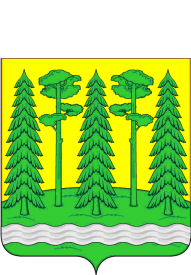 КОМИТЕТ ОБРАЗОВАНИЯ АДМИНИСТРАЦИИ ХВОЙНИНСКОГО МУНИЦИПАЛЬНОГО РАЙОНАПРИКАЗот  24.09.2020  № 131ХвойнаяО районном конкурсе исследовательских краеведческих работ обучающихся «Отечество»Во исполнение подпрограммы «Развитие дополнительного образования в Новгородской области» государственной программы Новгородской области «Развитие образования в Новгородской области до 2026 года», утвержденной постановлением Правительства Новгородской области от 05.07.2019 № 257, в рамках реализации подпрограммы  «Развитие дополнительного образования в Хвойнинском муниципальном районе» муниципальной программы Хвойнинского района  «Развитие образования Хвойнинского муниципального района на 2014-2020 годы», утвержденной постановлением Администрации Хвойнинского муниципального района от 31.10.2013 № 693,ПРИКАЗЫВАЮ:	1. Организовать и провести в 2020 году районный конкурс исследовательских краеведческих работ обучающихся «Отечество» (далее конкурс). 2. Утвердить прилагаемые Положение о районном конкурсе исследовательских краеведческих работ обучающихся «Отечество», состав организационного комитета по его проведению.3.  Контроль за исполнением приказа возложить на Ольховскую М.В, ведущего служащего комитета образования.Председатель комитета	Т.А. ПавлушинаПОЛОЖЕНИЕо районном  конкурсе исследовательских краеведческих работ  
обучающихся  «Отечество»1. Общие положения1.1.Районный  конкурс исследовательских краеведческих работ обучающихся  «Отечество» (далее конкурс) проводится  в рамках реализации подпрограммы «Развитие дополнительного образования в Хвойнинском муниципальном районе» муниципальной программы Хвойнинского района «Развитие образования Хвойнинского муниципального района на 2014-2020 годы», утвержденной постановлением Администрации Хвойнинского муниципального района от 31.10.2013 № 693  и направлен на изучение и сохранение исторического и культурного наследия родного края.1.2.Учредителем конкурса является комитет  образования Администрации Хвойнинского муниципального района (далее комитет).1.3.  Непосредственная организация и проведение конкурса возлагается на Муниципальное  автономное образовательное учреждение дополнительного  образования «Дом детского творчества» (далее ДДТ).2. Цель и задачи конкурса2.1. Цель конкурса: поддержка краеведческой деятельности обучающихся, способствующей формированию активной гражданской позиции, развитию интереса в деле сохранения исторического и культурного наследия родного края.2.2. 3адачи конкурса:выявление и поощрение обучающихся, обладающих глубокими знаниями по краеведению, способных их применять на практике; привлечение внимания педагогов и обучающихся к комплексному изучению исторического и культурного наследия родного края;	активизация поисково-исследовательской деятельности в образовательных организациях области;воспитание у обучающихся патриотизма, бережного отношения к природному и культурному наследию родного края.3. Участники конкурсаВ конкурсе принимают  участие обучающиеся  общеобразовательныхОрганизаций и  организаций дополнительного образования детей.4. Порядок и сроки проведения конкурса4.14.1. Конкурс проходит в три этапа.Первый этап – школьный, проводится до 15 октября 2020 года в образовательных организациях области.Второй этап  –  муниципальный, проводится до 10 ноября 2020 года комитетом образования Администрации Хвойниского муниципального района.Третий этап – областной, проводится с 15 ноября по 18 декабря 2020 года  в два тура:первый тур (заочный), проводится с 15 ноября по 06 декабря 2020 года. В ходе тура проводится экспертиза представленных в оргкомитет конкурса исследовательских краеведческих работ обучающихся (далее конкурсные работы) победителей (I место) второго этапа конкурса. Экспертиза конкурсных работ проводится в соответствии с критериями, указанными в п. 7.1 настоящего Положения. Результаты экспертизы всех конкурсных работ заносятся в протокол;второй тур (очный), проводится с 07 по 18 декабря 2020 года в соответствии с порядком проведения и содержанием, определенными в п. 6 настоящего Положения. К участию в очном туре допускаются до 5 конкурсных работ участников в каждой номинации, следующих первыми в рейтинговом списке по итогам экспертизы заочного тура. В ходе очного тура участники проводят очную защиту конкурсной работы, которая оценивается в соответствии с критериями, изложенными в п. 7.2 настоящего Положения. 5. Условия участия в конкурсе 5.1. Для участия в  районном  этапе конкурса представляются следующие документы: - заявка на участие в конкурсе по форме согласно приложению № 1 к настоящему Положению;- согласие на обработку персональных данных по форме согласно приложению № 2 к настоящему Положению;присылаются на электронную почту ddt.ivanova@yandex.ru с пометкой «Отечество 2020» до 06 ноября 2020 года.Контактное лицо: Иванова Светлана Алексеевна,  директор ДДТ, телефон 55-284.6. Порядок проведения и содержание районного этапа  конкурсаВ очном туре третьего (областного) этапа  конкурса участники в течение 10 минут самостоятельно защищают свои конкурсные работы. Защита проводится на секционных заседаниях по следующим номинациям:«Археология» (изучение исторического прошлого края по вещественным источникам; изучение непосредственных остатков человеческой деятельности); «Военная история. Поиск» (изучение военной истории на местном краеведческом материале, увековечение памяти земляков);«Великая Отечественная война» (изучение событий 1941-1945 годов; хода боевых действий, исследования мест боев, боевого пути соединений, сформированных в родном крае, героических действий земляков, памятников);«Земляки» (изучение жизни и деятельности земляков; изучение истории жизни и спортивных достижений  российских (советских) спортсменов, участников Олимпийских игр);«Историческое краеведение» (изучение истории родного края за все время, доступное по вещественным и документальным памятникам). В рамках этой тематики может вестись изучение малоизвестных исторических событий, исторических процессов, выявление роли исторических личностей и народных масс в этих событиях и процессах;«Культурное наследие» (изучение культурного наследия и творчества жителей родного края, фиксация событий культурной жизни родного края);«Культура и фольклор родного края» (изучение культуры родного края по фольклорным и вещественным источникам; изучение архитектурного, художественного, устного творчества жителей родного края, фиксация событий культурной жизни и этногенеза);«Летопись родного края» (изучение истории и природы родного края с древнейших времен до сегодняшнего дня, составление летописи наших дней, изучение отдельных, наиболее ярких или малоизвестных исторических событий, природных явлений или воссоздание общей истории края);«Литературное краеведение. Топонимика» (изучение литературного наследия родного края, развитие литературного творчества обучающихся, изучение происхождения географических названий в родном крае);«Природное наследие. Юные геологи» (изучение и охрана природного наследия; развитие исследовательской деятельности обучающихся в области геологии);«Родословие» (изучение родословных, семейных традиций и обрядов, развитие и поощрение интереса к истории рода);«Школьные музеи. История детского движения. История образования» (изучение истории отдельных образовательных учреждений, школьных музеев, истории детских и молодежных организаций);«Экологическое краеведение» (изучение окружающей природной среды во всем ее многообразии);«Этнография» (изучение материальной и духовной культуры народов, их семейного и общественного быта, хозяйственных занятий и этнических процессов).«Экологический туризм» (изучение природы родного края состояния окружающей среды антропогенного влияния на среду, в целях ее охраны и воспроизведения при совершении походов и экспедиций).7. Критерии оценки работ 7.1. Экспертиза печатной работы районного этапа конкурса конкурсных работ проводится по следующим критериям:обоснованность проблемы исследования;актуальность исследования;новизна исследования;четкость постановки цели и задач;методы исследования, их обоснованность;наличие выводов, их объективность;оформление представленной работы.7.2. При оценивании защиты работы районного этапа конкурса используются критерии:уровень владения материалом, умение расставлять смысловые акценты;убедительность рассуждений, самостоятельность выводов;умение вести диалог в конструктивной форме;умение компетентно представлять содержание работы, аргументиро-ванно вести дискуссию.При защите конкурсных работ допускается мультимедийная презентация материалов в программе Microsoft «Power Point» (количество слайдов не более 10).8. Организация конкурсаДля проведения конкурса создается оргкомитет, в задачи которого  входят:разработка порядка и процедуры проведения конкурса; подбор состава жюри конкурса;  определение порядка работы жюри конкурса; разработка системы экспертных оценок конкурсных работ (в баллах); подготовка протокола по итогам конкурса; размещение информации об итогах конкурса на официальном сайте комитета и в СМИ; награждение победителей конкурса.9.	Подведение итогов конкурса и награждение9.1. Жюри подводит итоги конкурса по наибольшей сумме баллов, набранных участниками  в районном этапе  конкурса, в каждой номинации.9.2. Победители и призёры конкурса (1-3 место) награждаются дипломами I, II, III степени. Победители (I место) по каждой номинации могут быть рекомендованы к участию в областном  этапе конкурса исследовательских краеведческих работ учащихся «Отечество».10. Финансирование 10.1. Финансирование  конкурса осуществляется за счет средств командирующей организации._______________________СОСТАВ
организационного комитета районного  конкурса 
исследовательских краеведческих работ обучающихся «Отечество»______________________________________Согласие на обработку персональных данных Я, нижеподписавшийся, ________________________________________________________ (ФИО субъекта персональных данных)документ, удостоверяющий личность, __________________ серия _______№ __________, выдан_______________________________________________________________________,(дата выдачи, кем выдан)проживающий по адресу: _______________________________________________________,(адрес регистрации)в соответствии с требованиями статьи 9 Федерального закона от 27 июля 2006 года 
№ 152-ФЗ «О персональных данных» даю свое согласие департаменту образования и молодёжной политики Новгородской области», находящемуся по адресу: ул. Новолучанская, д. 27, областному автономному образовательному учреждению дополнительного профессионального образования «Новгородский институт развития образования», находящемуся по адресу: ул. Новолучанская, д. 27, Великий Новгород (далее – Операторы), на обработку своих (моего сына, дочери, подопечного) _____________________________________________________________________              (Ф.И.О. сына, дочери, подопечного)персональных данных (сведений), включающих  фамилию, имя, отчество, дату рождения, с целью включения меня (моего сына, дочери, подопечного) в список участников областного  конкурса исследовательских  краеведческих работ обучающихся «Отечество».Предоставляю Операторам право осуществлять все действия (операции) с персональными данными, включая сбор, систематизацию, накопление, хранение, уточнение (обновление, изменение), использование, распространение (в том числе передачу), обезличивание, блокирование, уничтожение. Операторы вправе обрабатывать мои (моего сына, дочери, подопечного) персональные данные посредством внесения их в электронную базу данных, включения в списки (реестры) и отчетные формы, предусмотренные документами, регламентирующими предоставление отчетных данных, согласно действующему законодательству.Передача персональных данных иным лицам или их разглашение может осуществляться только с моего письменного согласия.Настоящее согласие действует до момента достижения целей обработки.Данное согласие может быть мной отозвано в любой момент.Подтверждаю, что ознакомлен(а) с Правилами обработки персональных данных граждан в департаменте образования и молодёжной политики Новгородской области и с положениями Федерального закона от 27 июля 2006 года № 152-ФЗ «О персональных данных», права и обязанности в области защиты персональных данных мне разъяснены.«____»_______________20____г.             	                            ______________________                  (подпись) ТРЕБОВАНИЯк оформлению исследовательской краеведческой работы1. Требования к объему исследовательской работы не предъявляются. Требования к оформлению исследовательской работы: страницы пронумерованы, формат А 4, Word for Windows, шрифт Times New Roman, кегль 14, полуторный интервал, все поля – 2 см.2. Структура исследовательской краеведческой работы:титульный лист; содержание работы (введение; основная часть; заключение; список использованной литературы); приложения.2.1. На титульном листе указываются:название образовательной организации в соответствии с Уставом; название номинации; тема работы;фамилия и имя (полностью) участника конкурса, класс (группа);фамилия, имя, отчество педагога, подготовившего участника конкурса (полностью), его должность;год выполнения работы.2.2. В содержании разделы обозначаются с указанием страниц.2.3. Во введении формулируется: проблема, актуальность темы, цель и задачи, дается краткий обзор используемой литературы и источников, место и сроки проведения исследования, характеристика района исследования, степень изученности данного вопроса, описание личного вклада автора работы в решение избранной проблемы.2.4. В основной части работы дается информация, подразделенная на главы: описание рассматриваемых фактов, характеристика методов решения проблемы, сравнение известных и новых предлагаемых методов решения, обоснование выбранного варианта решения  эффективность, точность, простота, наглядность, практическая значимость, результаты исследования, выводы.2.5. Заключение содержит:обоснование перспектив и значимости работы; характеристику личного  вклада  автора  работы  в  решение избраннойпроблемы;практические рекомендации на основе исследования; могут быть отмечены лица, помогавшие в выполнении работы.2.6. Список источников и использованной литературы оформляется в соответствии с правилами составления библиографического списка. В тексте работы должны быть ссылки на источники и литературу.2.7. Приложения (карты, схемы, графики, диаграммы, иллюстрации, фотографии и т.д.) не должны превышать объема 15 страниц. Все приложения должны быть пронумерованы и озаглавлены, а в тексте работы должны быть сделаны ссылки на них. Графики и диаграммы должны быть четкими, сопровождаться комментариями, цифровыми данными. Картографический материал должен быть разборчивым, иметь заглавие, масштаб, легенду. Подлинники старинных фотографий и картографических материалов не принимаются.Титульный лист в объем не входит, но оценивается._______________________________________Приложение № 1к Положению 
об областном  конкурсе исследовательских краеведческих работ обучающихся «Отечество»ЗАЯВКАна участие в районном конкурсе исследовательских краеведческих работ обучающихся «Отечество»___________________________________________________(муниципальный район/городской округ, государственная организация)       Наименование должности руководителя        образовательной организации                                      (подпись)                                     И.О. Фамилия       М.П.       Дата УТВЕРЖДЕНОприказом комитета образования Администрации Хвойнинского муниципального районаот  24. 09.2020  № 131 УТВЕРЖДЕНОприказом комитета образования Администрации Хвойнинского муниципального районаот 24.09.2020    № 131Павлушина Т.А.-председатель комитета образования, председатель оргкомитетаОльховская М.В-ведущий служащий  комитета образования, секретарь оргкомитета.Члены оргкомитета:Члены оргкомитета:Члены оргкомитета:Куприянов А.В. Гунбина Т.А.                   - главный служащий комитета культуры, молодежной политики и спорта.- заведующая отделом обслуживания МБУК «МЦБС»Хвойнинского муниципального района.Иванова С.А - директор МАОУ ДО ДДТ Приложение № 2к Положению о районном   конкурсе исследовательских 
краеведческих работ 
обучающихся «Отечество»Приложение № 3к Положению о районном   конкурсе исследовательских 
краеведческих работ 
обучающихся «Отечество»_______________________________________риложение № 1к Положению 
об областном  конкурсе исследовательских 
краеведческих работ 
обучающихся «Отечество»№ п/пМуниципальный район, городской округ, государственная образовательная организа-цияФИО участника (полно-стью), мобиль-ный телефонДата- рожде-нияПаспортные данные (серия, номер, кем и когда выдан) или данные свидетельства о рожденииКласс-Полное наименование образовательной организации (по уставу, без сокращений) Название номинацииТема работыФИОруководи-теляМесто работы, юридиче-ский адрес, должность Контакт-ный телефон -руководи-теля